Что необходимо для подключения ЦЭТВ Для приема ЦЭТВ на новом телевизоре с поддержкой стандарта DVB-T2 нужна лишь антенна ДМВ диапазона. 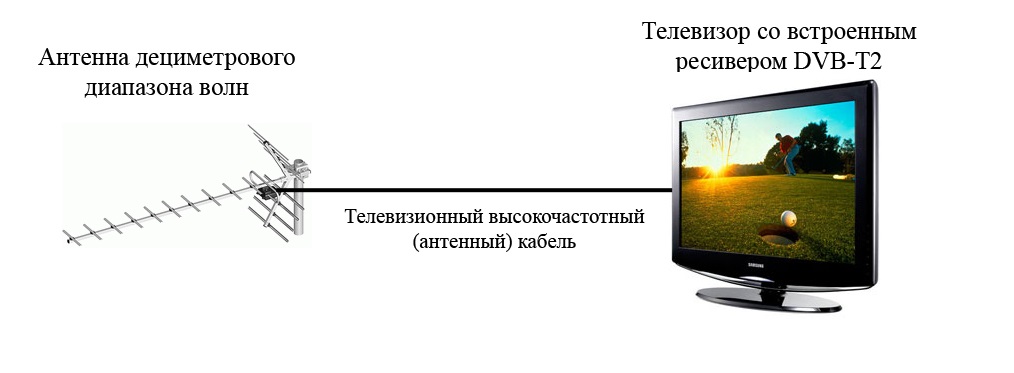 Для старого аналогового телевизора, кроме антенны, нужна специальная приставка (SetTopBox, STB, или просто «цифровая приставка»).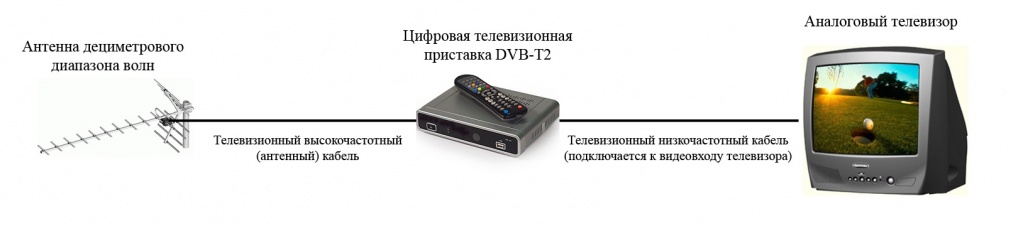 Оборудование для приема цифрового эфирного телевидения доступно в большинстве магазинов электроники и бытовой техники. На рынке доступны более 370 моделей приставок.                                                                        Цена приставки – от 515 рублей, средняя цена – около 1000 рублей.                                                        Цена дециметровой антенны – от 300 рублей.